РЕШЕНИЕОб отмене Решения главы сельского поселения Лемазинский сельсовет муниципального района Дуванский район Республики Башкортостан  от 08 июня 2022 года  № 90 «О передаче полномочий по осуществлению муниципального контроля в сфере благоустройства на территории сельского поселения Лемазинский сельсовет муниципального района Дуванский район Республики Башкортостан»	В  целях приведения в соответствие с  действующим законодательством, Совет сельского поселения Лемазинский сельсовет муниципального района Дуванский район Республики Башкортостан, Р Е Ш И Л:      1.Отменить Решение главы сельского поселения Лемазинский сельсовет  муниципального района Дуванский район  Республики Башкортостан  от 08 июня 2022 года  № 90 «О передаче полномочий по осуществлению муниципального контроля в сфере благоустройства на территории сельского поселения Лемазинский сельсовет муниципального района Дуванский район Республики Башкортостан» в виду того, что не соответствует действующему законодательству.     2.Настоящее Решение разместить на  официальном сайте и информационном стенде  администрации сельского  поселения Лемазинский сельсовет муниципального района Дуванский район Республики Башкортостан.
Глава сельского поселения                                                                                Н.В. Кобяков14 июля 2022 г.№ 97Башҡортостан РеспубликаһыныңДыуан районы муниципаль районының Ләмәҙ  ауылауыл биләмәһенең ауыл   советы хакимиәте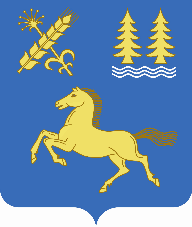 Совет сельского поселения Лемазинский сельсовет муниципального района Дуванский районРеспублики Башкортостан